Publicado en Madrid el 23/11/2020 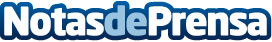 Todomega3.com, una web donde obtener productos de Omega 3 con la mejor calidadSe ha comprobado a través de la ciencia con el paso de los años que los beneficios que aporta el omega 3 para el cuerpo y su bienestar son fundamentalesDatos de contacto:Eduardo Laserna Montoya629456410Nota de prensa publicada en: https://www.notasdeprensa.es/todomega3-com-una-web-donde-obtener-productos Categorias: Nutrición Industria Farmacéutica Medicina alternativa http://www.notasdeprensa.es